« За безопасность»В рамках республиканской акции «За безопасность» и профилактического проекта «Кореличи-здоровый поселок» УЗ «Кореличская ЦРБ» совместно с Кореличской РО Белорусского Красного Креста провели урок-практикум для учащихся 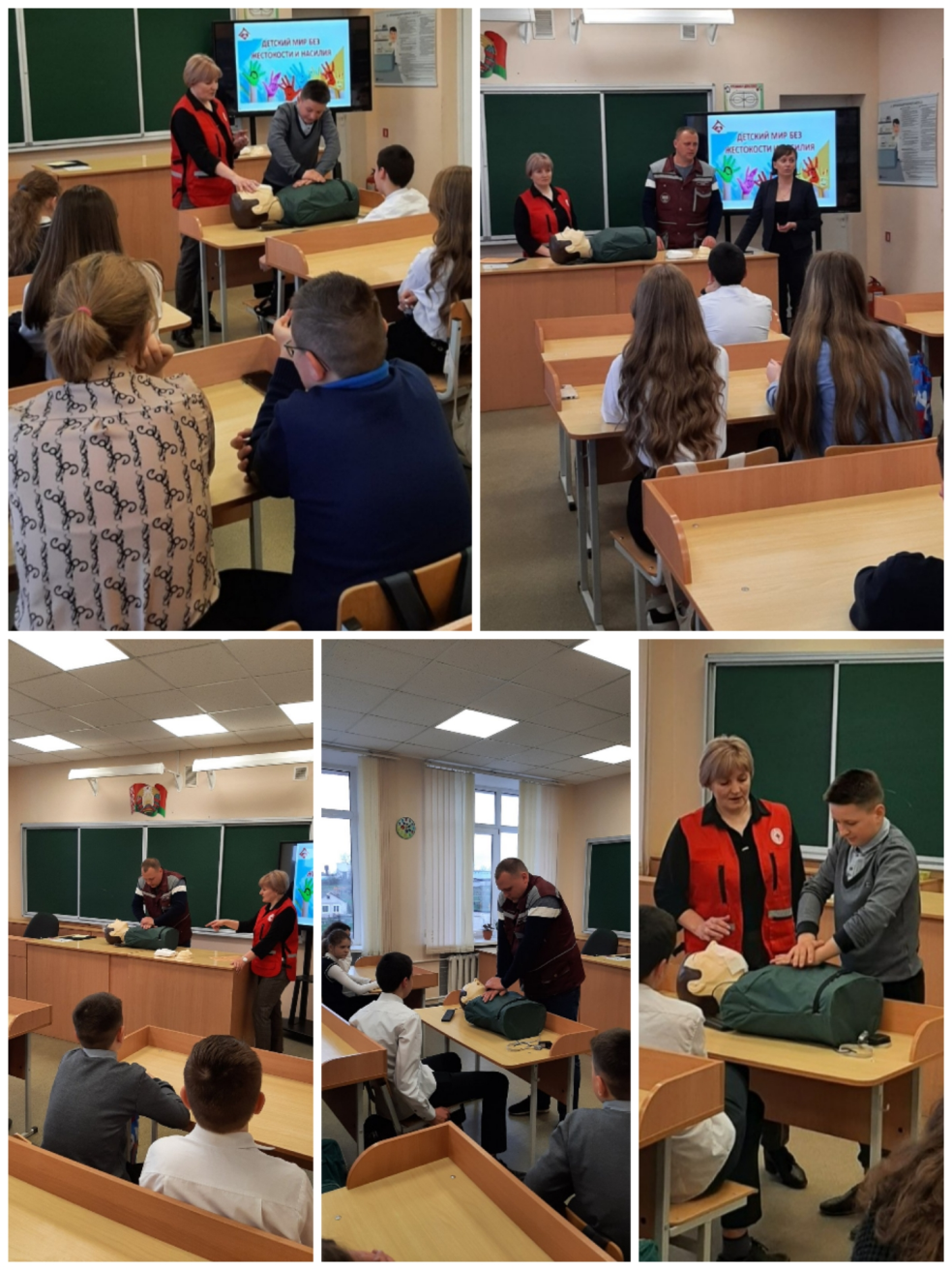 8 класса ГУО «СШ№2 г.п. Кореличи» «Навыки оказания первой помощи».        Как правильно провести сердечно-легочную реанимацию ребята опробовали на манекене  «Максим» собственноручно, а также получили советы, как обезопасить себя и что делать при применении насилия, получили информацию о телефонах доверия при  кризисных ситуациях.Валеолог УЗ «Кореличская ЦРБ», председатель Кореличской РО Белорусского Красного КрестаСветлана Санцевич